10 Prozent Plus zum 35. GeburtstagEngineering-Software-Experte trotz Corona-Krise vorsichtig optimistischDie Aucotec AG, Engineering-Software-Entwickler seit jetzt 35 Jahren, ist weiter auf Wachstumskurs. Die vorläufigen Zahlen des Ende März abgelaufenen Geschäftsjahres weisen mit einem Umsatzplus von 10 % im Vergleich zum Allzeithoch des letzten Jahres erneut einen Rekord aus. Im Auftragseingang verzeichnete das unabhängige Systemhaus sogar eine Steigerung von 30 %. „Wir haben ein exzellentes, hochengagiertes Team. Und wir haben eine ausgereifte Engineering-Plattform, die zur rechten Zeit am rechten Ort ist“, erklärt Vorstandsmitglied Uwe Vogt den Erfolg. Sie decke gerade jetzt den enormen Bedarf nach „echter“ Digitalisierung in der Planung von Maschinen, Anlagen und mobilen Systemen. Verteiltes Engineering wichtiger denn jeDie Digitalisierung habe laut Vogt aktuell noch deutlich an Bedeutung gewonnen: „Diese unheilvolle Covid-19-Pandemie ist auch ein Antrieb für die Digitalisierung“, sagt er. Global verteilt und konsistent an einem gemeinsamen Projekt zu arbeiten sowie ein webbasierter Überblick aller Verantwortlichen über die Projektfortschritte seien wichtiger denn je - und Grundprinzipien von Aucotecs Plattform Engineering Base (EB), die in Zeiten von verordnetem Homeoffice besonders zum Tragen kommen. Support-Mannschaft für schnelle Hilfe aufgestocktAucotec hat für die Beratung und Unterstützung seiner Kunden aktuell die Support-Mannschaft extra aufgestockt. Sie hilft schnell und unbürokratisch zum Beispiel bei der Zugangsumstellung von Heim-Arbeitsplätzen auf den unternehmenseigenen Lizenzserver. Doch alles in allem ist die Zahl der Anfragen nicht signifikant gestiegen. „Das zeigt, wie flexibel und zeitgemäß EB ist und dass das System sein Versprechen, Enabler für Digitalisierung auf höchstem Niveau zu sein, einlöst“, so der Vorstand.Mit voller Kraft durch herausfordernde ZeitenDaher gibt sich Uwe Vogt, auch wenn zurzeit die wirtschaftlichen Auswirkungen der weltweiten Pandemie nicht seriös vorhersagbar seien, vorsichtig optimistisch. Die Aucotec-Verantwortlichen beobachten und analysieren permanent die Entwicklungen und werden Maßnahmen gegebenenfalls erweitern. Dabei, so Vogt, sei Aucotecs oberstes Ziel, auch weiterhin mit voller Kraft die Kunden zu unterstützen und auf ihrem Digitalisierungsweg voranzubringen: „Dazu wollen wir Aucotec mit der kompletten Belegschaft so durch die herausfordernden Zeiten steuern, dass wir für die Fortsetzung unserer Wachstumsstrategie nach der Krise optimal vorbereitet sind.“Die Aucotec-Zentrale in Hannover ist gerade erst im Februar in einen Neubau mit verdoppelter Raumkapazität umgezogen.Links zum Bildmaterial*: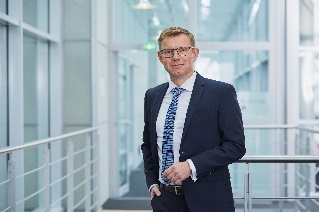 „Mit Engineering Base zur rechten Zeit am rechten Ort“ Uwe Vogt, Aucotec-Vorstand (Quelle: AUCOTEC AG)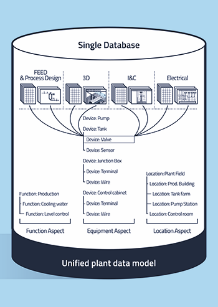 Modernes Anlagen-Engineering ist parallel: Alle relevanten Objekte sind in einem Modell in einer Datenbank verlinkt (Quelle: AUCOTEC AG)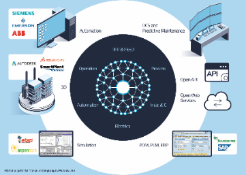 Das universelle Modell in EB ist die Basis für alle Kerndisziplinen des Anlagen-Engineerings und die Kommunikation mit ergänzenden Systemen (Quelle:  AUCOTEC AG)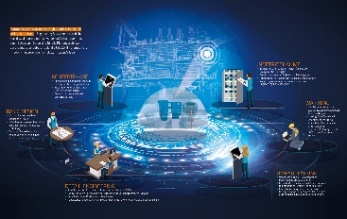 Digitalisierung auf höchstem Niveau: Zentrales Datenmodell in Aucotecs Plattform Engineering Base bildet den digitalen Zwilling über den gesamten Lebenszyklus einer Anlage ab *Diese Bilder sind durch Copyright geschützt. Sie dürfen zu redaktionellen Zwecken im Zusammenhang mit Aucotec verwendet werden.Bei Abdruck bitten wir um ein Belegexemplar. Vielen Dank!AUCOTEC AG, Hannoversche Straße 105, 30916 Isernhagen, www.aucotec.com Presse- und Öffentlichkeitsarbeit, Johanna Kiesel (jki@aucotec.com, +49(0)511-6103186)___________________________________________________________________________Die Aucotec AG entwickelt Engineering-Software für den gesamten Lebenszyklus von Maschinen, Anlagen und mobilen Systemen – mit mehr als 35 Jahren Erfahrung. Die Lösungen reichen vom Fließbild über die Leit- und Elektrotechnik in Großanlagen bis zum modularen Bordnetz in der Automobilindustrie. Aucotec-Software ist weltweit im Einsatz. Zu Aucotec mit Zentrale in Hannover gehören noch sechs weitere Standorte in Deutschland sowie Tochtergesellschaften in China, Südkorea, Frankreich, Großbritannien, Italien, Österreich, Polen, Schweden und den USA. Darüber hinaus sichert ein globales Partner-Netzwerk lokalen Support überall auf der Welt.